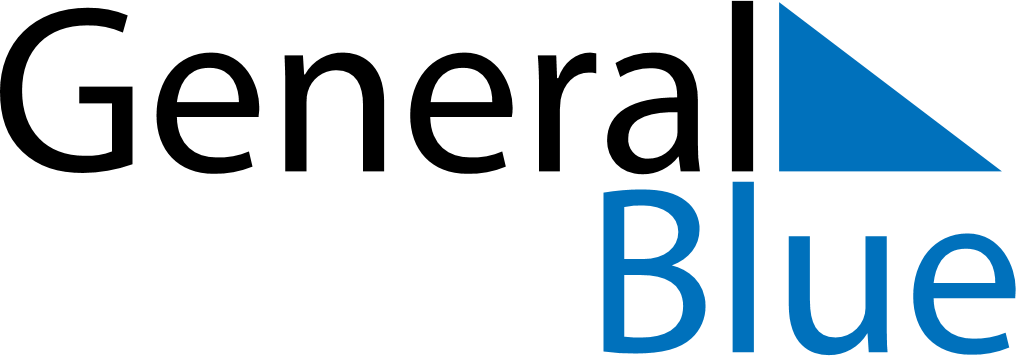 June 2029June 2029June 2029June 2029Central African RepublicCentral African RepublicCentral African RepublicSundayMondayTuesdayWednesdayThursdayFridayFridaySaturday11234567889101112131415151617181920212222232425262728292930General Prayer Day